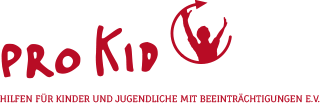 Veranstaltungs- und Schulungsangebote 2021  (aktualisierte Version 4/2021)      Pro Kid e.V. in Kooperation mit der Kinder- u. Jugendarztpraxis Dr. Hilgard alle Termine gelten vorbehaltlich  der jeweils aktuell gültigen offiziellen Corona-Auflagen – s. Website von Pro Kid e.V. und Praxis.•   alltags- und kindgerechte Diabetes-Schulkinderkurse und für Kinder im Einschulalter (von ca. 6 bis 12 Jahren) voraussichtlich vom 11. – 16. Juli und vom 18. – 23. Juli 2021 in einer nahegelegenen Freizeiteinrichtung (Einladung folgt, Voranmeldungen ab sofort möglich)Diese ganzheitlich angelegten Kursen zeichnen sich dadurch aus, dass sie außerhalb eines Krankenhauses in kindgerechtem Umfeld mit Unterstützung von jungen meist selbst betroffenen Erwachsenen und mit Einbeziehung von künstlerischen und pädagogischen Aspekten durchgeführt werden. Eine erste wissenschaftliche Evaluation (FLZ des Lehrstuhls für  Komplementärmedizin, Univ. Witten/Herdecke) dazu ist  international veröffentlicht.• altersgerechte Schulungskurse für Jugendliche vom 6. - 10. April und 18. -22.Oktober 2021 (Einladung folgt, Voranmeldungen ab sofort möglich)• altersgerechte Schulungskurse für Kleinkinder und ihre Eltern – neuer geplanter Termin: 26. – 30. März 2021, Anmeldungen ab sofort möglich• Personal-Schulungen für Mitarbeiter von Kindergärten, Schulen und Betreuungseinrichtungen für die Realisierung der Integration der Kinder mit Diabetes sowie Klassenfahrtbetreuungen (Anfragen jederzeit gerne über schule@prokid-herdecke.de oder direkt über Handy 0179-3254773) im Rahmen des Kooperationsprojektes des Landes NRW. • Wochenende für Geschwisterkinder 20.- 21. März 2021, (Voranmeldungen ab sofort möglich)• Elternschulungen: die nächste Elternschulung findet voraussichtlich am Samstag, 1. Mai 2021, von 14.oo-18.oo Uhr im Erdgeschoss der Praxis statt (Programm entsprechend der abgesagten Veranstaltung von November 2020, s. Anhang)• Segelfreizeiten im nächsten Jahr 24. - 30. Juli 2021... und weitere Aktivitäten s. Ankündigungen auf den Homepageswww.prokid-herdecke.de		www.kiju-hilgard.de Für Fragen zu den Veranstaltungen oder Anmeldung für einen der Kurse können Sie sich gerne in der Praxis oder im Sekretariat des Pro Kid e.V. (info@prokid-herdecke.de oder Tel. 02302-9642-700) melden.	